     國際獅子會300-D1區2022-2023年度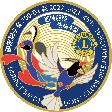     分會邀請講師演講分享 申請書(填寫本申請書 由區指派講師)備註1：區敘獎辦法規定：分會應邀請講師演講兩次。一次由區指派，一次分會自由邀請；兩次都由區指派也可以。備註2：分會申請講師演講，請於3周前向D1區辦事處提出，以利講師團安排。--------------以下公務用請勿填寫--------------申請單位                       獅子會會長姓名演講日期演講時間演講地點參加人數聯絡人聯絡電話備註：現場請準備電腦、投影機、麥克風、簡報筆備註：現場請準備電腦、投影機、麥克風、簡報筆派任分享講師姓名：講師聯絡電話：專題演講題目：